Greater Pasadena Affordable Housing Group (GPAHG) 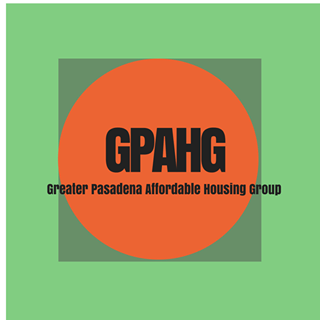 Membership FormVision:  All Pasadena residents shall have safe, quality, accessible, and affordable housing; people are not displaced from the community, and our community is racially, ethnically and socially diverse. Mission:  GPAHG educates, advocates, and acts to promote safe, clean, and affordable housing for low, very-low, and no-income residents of the greater Pasadena area.  Name:  ________________________________________Email:  _____________________________________Phone (home and cell):____________________________Date:                                                                              Address: __________________________________________________________________________________City and zip:  ______________________________________________________________________________Occupation (s):  __________________________________ Birthday (Date and Month:  ___________________Indicate if you are representing an organization:  Organization Name: _____________________________Prior experience with housing issues:___________________________________________________________________________________What strengths or skills you have that you would like to share?___________________________________________________________________________________What is your area of interest?_________________________________________________________________________________________Affiliate Member:  Agree with GPAHG’s vision and mission. Be on our email list, receive our newsletter, attend the larger campaigns and write letters and/or make public comment at City Council or various Commission meetings. Participate in aspects of active membership as time may allow.  ______Active Membership:  Become a voting member.  Same criteria as an Affiliate Member plus attend monthly meetings and support GPAHG platform (see attached).  Additionally, you may sign up for one or more of the activities or committees below. Be a note taker Help to create the agendaSet up appointments with city leadersMonitor Planning Commission agendas Monitor City Council meetingsMonitor ED TECH meetingsPlan location of meetingsFacilitator or timekeeperMonitor Ed Tech meetings (subcommittee of City Council) for housing issues.Help with designing a Website, Facebook, Twitter, databaseBring snacksEducation for New Members:  Creating new member packets, Affordable housing tours, plan monthly education sessions Send out meeting reminders/call Do a devotionShare your housing storyJoin committee: (circle the one you are interested in)ADU—Accessary Dwelling Unit (Granny Flats) Homeless housing--Permanent Supportive Subcommittee—support projects in every district.Inclusionary Zoning Safe Parking Using Church landMail to GPAHG, c/o Jill Shook, chair, 1628 N. Garfield Ave, Pasadena, CA 91104, or Email jill@makinghousinghappen.com